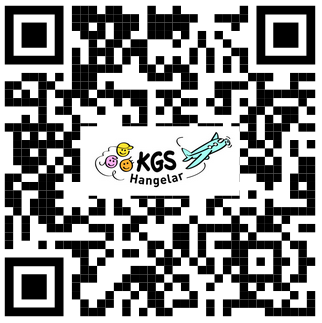 https://forms.office.com/e/Nf8qBtNa3w                     	 		https://forms.office.com/e/Nf8qBtNa3w